Projekts „„ASNI”- atbalsts jauniešu pilsoniskās līdzdalības pasākumiem”,  līguma  nr.  2017. LV/NVOF/PSA/055/09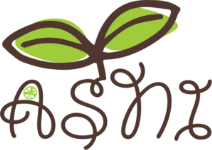 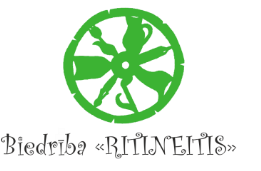 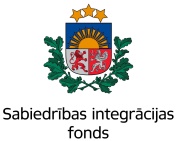 Projektu finansiāli atbalsta Sabiedrības integrācijas fonds no Latvijas valsts budžeta līdzekļiem1.pielikumsIedzīvotāju un jauniešu iniciatīvu īstenošana Balvu un Viļakas novadosPROJEKTA PIETEIKUMA ANKETAProjekta nosaukums: Projekta nosaukums: Iesniedzēja nosaukums: Neformālas grupas/ NVO nosaukumsIesniedzēja nosaukums: Neformālas grupas/ NVO nosaukumsAtbildīgā persona:Vārds, uzvārds Atbildīgā persona:Vārds, uzvārds Adrese Adrese Tālrunis Tālrunis E-pastsE-pastsZiņas par darba grupu:Ziņas par darba grupu:Ziņas par darba grupu:Ziņas par darba grupu:Ziņas par darba grupu:Ziņas par darba grupu:Vārds, uzvārdsVārds, uzvārdsDzimšanas gadsĪss interešu un pieredzes apraksts ne vairāk kā 3 rindasĪss interešu un pieredzes apraksts ne vairāk kā 3 rindasĪss interešu un pieredzes apraksts ne vairāk kā 3 rindas5. Projekta īstenošanas sākuma un beigu datums5. Projekta īstenošanas sākuma un beigu datums5. Projekta īstenošanas sākuma un beigu datums6. Projekta kopējās izmaksas 6. Projekta kopējās izmaksas 6. Projekta kopējās izmaksas EUREUREURLīdzfinansējums ja paredzētsLīdzfinansējums ja paredzētsLīdzfinansējums ja paredzētsEUREUREUR7.  Galvenās prioritātes 1-2 svarīguma secībā no nolikuma 4.punkta7.  Galvenās prioritātes 1-2 svarīguma secībā no nolikuma 4.punkta7.  Galvenās prioritātes 1-2 svarīguma secībā no nolikuma 4.punkta1.2.1.2.1.2.8. Projekta kopsavilkums un nepieciešamības pamatojumsAprakstā jāiekļauj projekta mērķis, galvenās aktivitātes, mērķauditorija, paredzamie rezultāti un īsi aprakstiet pašreizējo situāciju, problēmu, ko saredzat, un pamatojiet, kā konkrētais projekts palīdzēs šo problēmu risināt, 5-10 rindiņas8. Projekta kopsavilkums un nepieciešamības pamatojumsAprakstā jāiekļauj projekta mērķis, galvenās aktivitātes, mērķauditorija, paredzamie rezultāti un īsi aprakstiet pašreizējo situāciju, problēmu, ko saredzat, un pamatojiet, kā konkrētais projekts palīdzēs šo problēmu risināt, 5-10 rindiņas8. Projekta kopsavilkums un nepieciešamības pamatojumsAprakstā jāiekļauj projekta mērķis, galvenās aktivitātes, mērķauditorija, paredzamie rezultāti un īsi aprakstiet pašreizējo situāciju, problēmu, ko saredzat, un pamatojiet, kā konkrētais projekts palīdzēs šo problēmu risināt, 5-10 rindiņas8. Projekta kopsavilkums un nepieciešamības pamatojumsAprakstā jāiekļauj projekta mērķis, galvenās aktivitātes, mērķauditorija, paredzamie rezultāti un īsi aprakstiet pašreizējo situāciju, problēmu, ko saredzat, un pamatojiet, kā konkrētais projekts palīdzēs šo problēmu risināt, 5-10 rindiņas8. Projekta kopsavilkums un nepieciešamības pamatojumsAprakstā jāiekļauj projekta mērķis, galvenās aktivitātes, mērķauditorija, paredzamie rezultāti un īsi aprakstiet pašreizējo situāciju, problēmu, ko saredzat, un pamatojiet, kā konkrētais projekts palīdzēs šo problēmu risināt, 5-10 rindiņas8. Projekta kopsavilkums un nepieciešamības pamatojumsAprakstā jāiekļauj projekta mērķis, galvenās aktivitātes, mērķauditorija, paredzamie rezultāti un īsi aprakstiet pašreizējo situāciju, problēmu, ko saredzat, un pamatojiet, kā konkrētais projekts palīdzēs šo problēmu risināt, 5-10 rindiņas9. Projekta mērķis un uzdevumiMērķim jāatspoguļo, ko vēlaties panākt ar šo projektu ilgtermiņā. Uzdevumiem jābūt konkrētiem un izpildāmiem9. Projekta mērķis un uzdevumiMērķim jāatspoguļo, ko vēlaties panākt ar šo projektu ilgtermiņā. Uzdevumiem jābūt konkrētiem un izpildāmiem9. Projekta mērķis un uzdevumiMērķim jāatspoguļo, ko vēlaties panākt ar šo projektu ilgtermiņā. Uzdevumiem jābūt konkrētiem un izpildāmiem9. Projekta mērķis un uzdevumiMērķim jāatspoguļo, ko vēlaties panākt ar šo projektu ilgtermiņā. Uzdevumiem jābūt konkrētiem un izpildāmiem9. Projekta mērķis un uzdevumiMērķim jāatspoguļo, ko vēlaties panākt ar šo projektu ilgtermiņā. Uzdevumiem jābūt konkrētiem un izpildāmiem9. Projekta mērķis un uzdevumiMērķim jāatspoguļo, ko vēlaties panākt ar šo projektu ilgtermiņā. Uzdevumiem jābūt konkrētiem un izpildāmiemMērķis:Uzdevumi:.........Mērķis:Uzdevumi:.........Mērķis:Uzdevumi:.........Mērķis:Uzdevumi:.........Mērķis:Uzdevumi:.........Mērķis:Uzdevumi:.........10. Mērķauditorija10. Mērķauditorija10. Mērķauditorija10. Mērķauditorija10. Mērķauditorija10. Mērķauditorija11.Projekta aktivitāšu apraksts(Lūdzu, uzskaitiet visas paredzamās aktivitāte un sniedziet to detalizētu aprakstu, tajā skaitā aktivitātes norises laiku (datumu, laika posmu). Šai sadaļai jābūt atbilstošai 9. punktā norādītajam mērķim un uzdevumiem.11.Projekta aktivitāšu apraksts(Lūdzu, uzskaitiet visas paredzamās aktivitāte un sniedziet to detalizētu aprakstu, tajā skaitā aktivitātes norises laiku (datumu, laika posmu). Šai sadaļai jābūt atbilstošai 9. punktā norādītajam mērķim un uzdevumiem.11.Projekta aktivitāšu apraksts(Lūdzu, uzskaitiet visas paredzamās aktivitāte un sniedziet to detalizētu aprakstu, tajā skaitā aktivitātes norises laiku (datumu, laika posmu). Šai sadaļai jābūt atbilstošai 9. punktā norādītajam mērķim un uzdevumiem.11.Projekta aktivitāšu apraksts(Lūdzu, uzskaitiet visas paredzamās aktivitāte un sniedziet to detalizētu aprakstu, tajā skaitā aktivitātes norises laiku (datumu, laika posmu). Šai sadaļai jābūt atbilstošai 9. punktā norādītajam mērķim un uzdevumiem.11.Projekta aktivitāšu apraksts(Lūdzu, uzskaitiet visas paredzamās aktivitāte un sniedziet to detalizētu aprakstu, tajā skaitā aktivitātes norises laiku (datumu, laika posmu). Šai sadaļai jābūt atbilstošai 9. punktā norādītajam mērķim un uzdevumiem.11.Projekta aktivitāšu apraksts(Lūdzu, uzskaitiet visas paredzamās aktivitāte un sniedziet to detalizētu aprakstu, tajā skaitā aktivitātes norises laiku (datumu, laika posmu). Šai sadaļai jābūt atbilstošai 9. punktā norādītajam mērķim un uzdevumiem.12. Paredzamie rezultāti un ietekmeLūdzu, aprakstiet projekta rezultātus. Rezultātiem jābūt atbilstošiem 12. punktā aprakstītajām aktivitātēm. 12. Paredzamie rezultāti un ietekmeLūdzu, aprakstiet projekta rezultātus. Rezultātiem jābūt atbilstošiem 12. punktā aprakstītajām aktivitātēm. 12. Paredzamie rezultāti un ietekmeLūdzu, aprakstiet projekta rezultātus. Rezultātiem jābūt atbilstošiem 12. punktā aprakstītajām aktivitātēm. 12. Paredzamie rezultāti un ietekmeLūdzu, aprakstiet projekta rezultātus. Rezultātiem jābūt atbilstošiem 12. punktā aprakstītajām aktivitātēm. 12. Paredzamie rezultāti un ietekmeLūdzu, aprakstiet projekta rezultātus. Rezultātiem jābūt atbilstošiem 12. punktā aprakstītajām aktivitātēm. 12. Paredzamie rezultāti un ietekmeLūdzu, aprakstiet projekta rezultātus. Rezultātiem jābūt atbilstošiem 12. punktā aprakstītajām aktivitātēm. 13. Projekta publicitāteLūdzu, aprakstiet veidus, kā popularizēsiet savu iniciatīvu, reklamēsiet pasākumus, aicināsiet cilvēkus iesaistīties. Neaizmirstiet par sociālajiem tīkliem!13. Projekta publicitāteLūdzu, aprakstiet veidus, kā popularizēsiet savu iniciatīvu, reklamēsiet pasākumus, aicināsiet cilvēkus iesaistīties. Neaizmirstiet par sociālajiem tīkliem!13. Projekta publicitāteLūdzu, aprakstiet veidus, kā popularizēsiet savu iniciatīvu, reklamēsiet pasākumus, aicināsiet cilvēkus iesaistīties. Neaizmirstiet par sociālajiem tīkliem!13. Projekta publicitāteLūdzu, aprakstiet veidus, kā popularizēsiet savu iniciatīvu, reklamēsiet pasākumus, aicināsiet cilvēkus iesaistīties. Neaizmirstiet par sociālajiem tīkliem!13. Projekta publicitāteLūdzu, aprakstiet veidus, kā popularizēsiet savu iniciatīvu, reklamēsiet pasākumus, aicināsiet cilvēkus iesaistīties. Neaizmirstiet par sociālajiem tīkliem!13. Projekta publicitāteLūdzu, aprakstiet veidus, kā popularizēsiet savu iniciatīvu, reklamēsiet pasākumus, aicināsiet cilvēkus iesaistīties. Neaizmirstiet par sociālajiem tīkliem!14. Budžets6. punktā minēto summu sīkāks atšifrējums. Katrā izmaksu pozīcijā nav noteikti nepieciešams gan pieprasīt finansējumu, gan paredzēt papildus finansējumu. Rindu skaitu papildināt pēc vajadzības!14. Budžets6. punktā minēto summu sīkāks atšifrējums. Katrā izmaksu pozīcijā nav noteikti nepieciešams gan pieprasīt finansējumu, gan paredzēt papildus finansējumu. Rindu skaitu papildināt pēc vajadzības!14. Budžets6. punktā minēto summu sīkāks atšifrējums. Katrā izmaksu pozīcijā nav noteikti nepieciešams gan pieprasīt finansējumu, gan paredzēt papildus finansējumu. Rindu skaitu papildināt pēc vajadzības!14. Budžets6. punktā minēto summu sīkāks atšifrējums. Katrā izmaksu pozīcijā nav noteikti nepieciešams gan pieprasīt finansējumu, gan paredzēt papildus finansējumu. Rindu skaitu papildināt pēc vajadzības!14. Budžets6. punktā minēto summu sīkāks atšifrējums. Katrā izmaksu pozīcijā nav noteikti nepieciešams gan pieprasīt finansējumu, gan paredzēt papildus finansējumu. Rindu skaitu papildināt pēc vajadzības!14. Budžets6. punktā minēto summu sīkāks atšifrējums. Katrā izmaksu pozīcijā nav noteikti nepieciešams gan pieprasīt finansējumu, gan paredzēt papildus finansējumu. Rindu skaitu papildināt pēc vajadzības!Nr. p.k.Nepieciešamie materiāli, līdzekļi u.c.Nepieciešamie materiāli, līdzekļi u.c.Kopējās izmaksasEURPieprasītais finansējumsEURLīdzfinansējumsEURja paredzētsKOPĀKOPĀKOPĀ